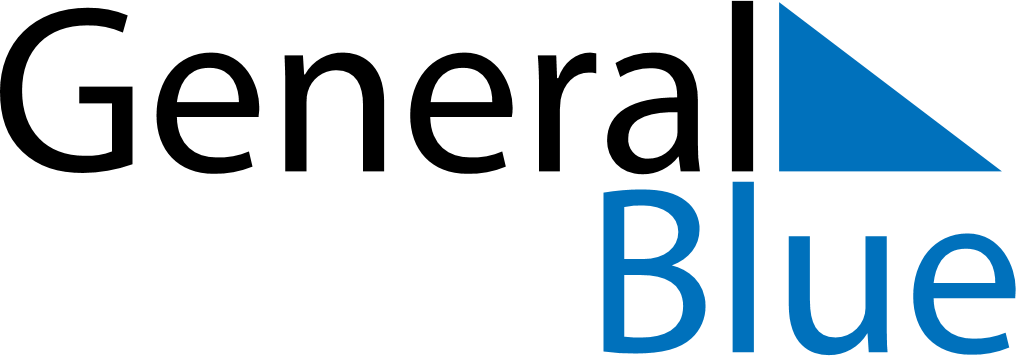 February 2018February 2018February 2018February 2018South KoreaSouth KoreaSouth KoreaSundayMondayTuesdayWednesdayThursdayFridayFridaySaturday12234567899101112131415161617Korean New YearKorean New Year181920212223232425262728